Výročná členská schôdza dôchodcov v Liptovskej Teplej.            V pondelok 10.2.2020 sa v Liptovskej Teplej uskutočnila v zaplnenej sále kultúrneho domu výročná členská schôdza Základnej  organizácie Jednoty dôchodcov na Slovensku. Predseda  organizácie pán Stanislav Ižo vo svojej správe o činnosti za rok 2019 informoval, že základná organizácia má 81 členov. V organizácii pracujú štyri záujmové krúžky, a to priatelia divadla, tanečná country skupina, spevácko – tanečná skupina a spevácka skupina asistujúca pri pohrebných rozlúčkach. Organizácia má aj vlastnú hudobnú skupinu „Srdoši“. Členovia sa zúčastňovali viacerých športových, kultúrnych a turistických akcií, ktoré organizovala Okresná organizácia JDS v Ružomberku. Usporiadali aj mnoho vlastných podujatí. Medzi najvýznamnejšie  v uplynulom roku patrili poznávacie zájazdy, a to dva trojdňové zájazdy na Moravu, zájazd do Banskej Štiavnice, ale i pobyt pri mori v talianskom Lignane. K letným podujatiam patrila už tradičná guláš partia, v decembri mikulášsky večierok s kapustnicou. Členovia sa angažovali aj v oblasti brigádnických prác, pričom okrem prác pri údržbe a zveľaďovaní vlastných klubových priestorov a priľahlej záhrady sa podieľali aj na zveľaďovaní obce, či už pri náteroch zábradlia popri potoku, úprave cintorínov a pod. Predseda vo svojej správe poďakoval prítomnému starostovi obce za dobrú spoluprácu a podporu ako i finančnú dotáciu na činnosť, ale i okresnému predsedovi JDS za výborné okresné podujatia, ktorých sa členovia zúčastňovali.
           V diskusii vystúpili hostia výročnej členskej schôdze, a to predseda OO JDS Peter Straka a starosta obce Liptovská Teplá Milan Kašák. Pán Straka  vyzdvihol prácu obecnej organizácie v Liptovskej Teplej,  najmä predsedu pána Stanislava Iža. Uviedol, že pán Ižo je zároveň tajomníkom Okresnej organizácie Jednoty dôchodcov na Slovensku v Ružomberku  a vyzdvihol aj jeho aktívnu  prácu v okresnej organizácii. Označil základnú organizáciu v Liptovskej Teplej za jednu z najväčších a najaktívnejších v okrese Ružomberok. Starosta  obce Milan Kašák poďakoval prítomným za ich prácu a aktivity pre obec a vyjadril maximálnu podporu združeniu tak zo strany svojej, ako aj zo strany obecného zastupiteľstva.
            Po skončení oficiálnej časti výročnej členskej schôdze predviedli svoj kultúrny program obidve tanečné skupiny teplianskych dôchodcov, do tanca zahrala skupina Srdoši a zaspievala spevácka skupina. Hosťami kultúrneho programu bola aj folklórna skupina  zo Stankovian. Na záver programu bola pochovaná basa, ktorá ukončila program a fašiangy  dôchodcov v Liptovskej Teplej.							Stanislav Ižo – predseda ZO JDS L. Teplá 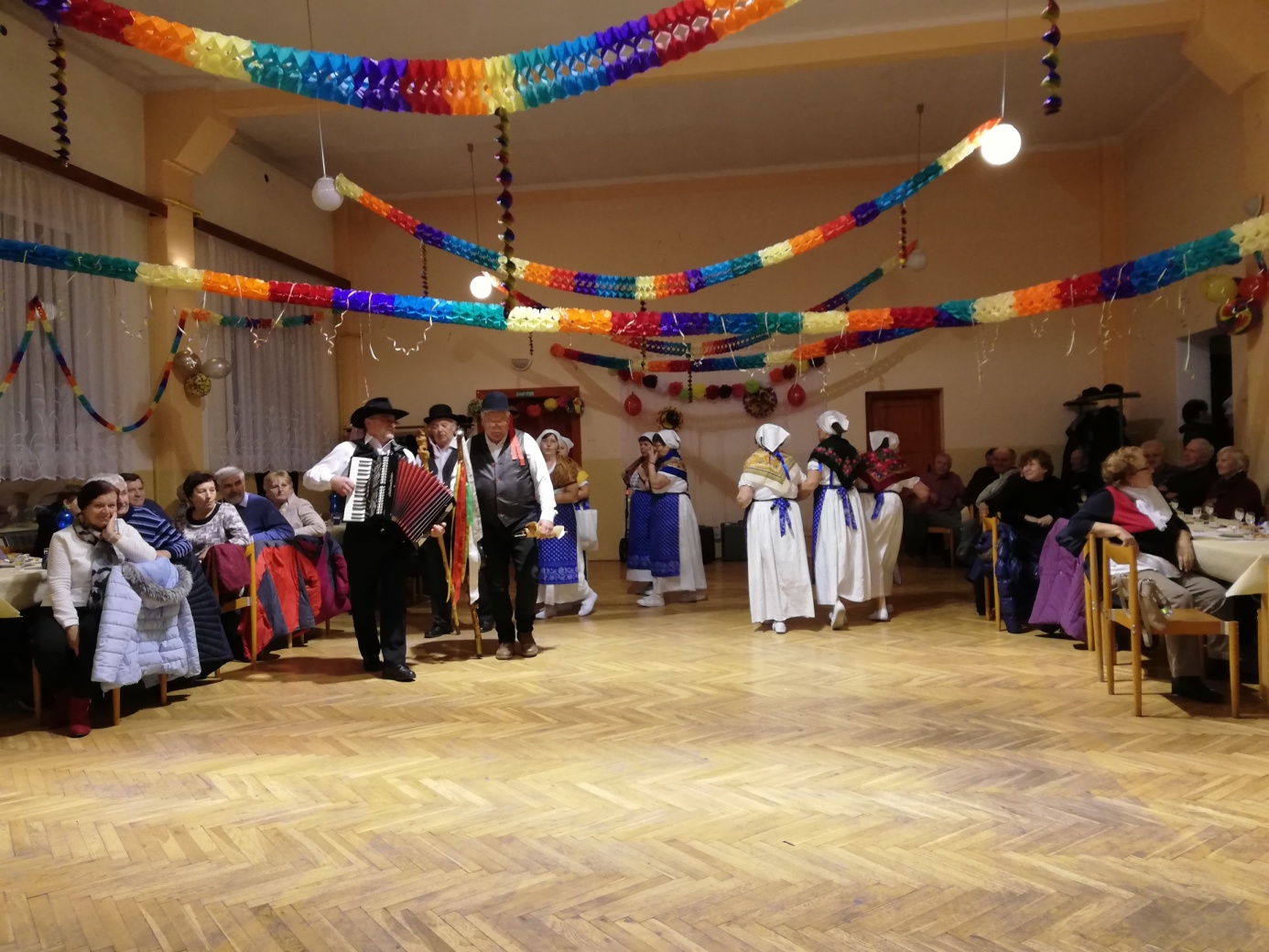 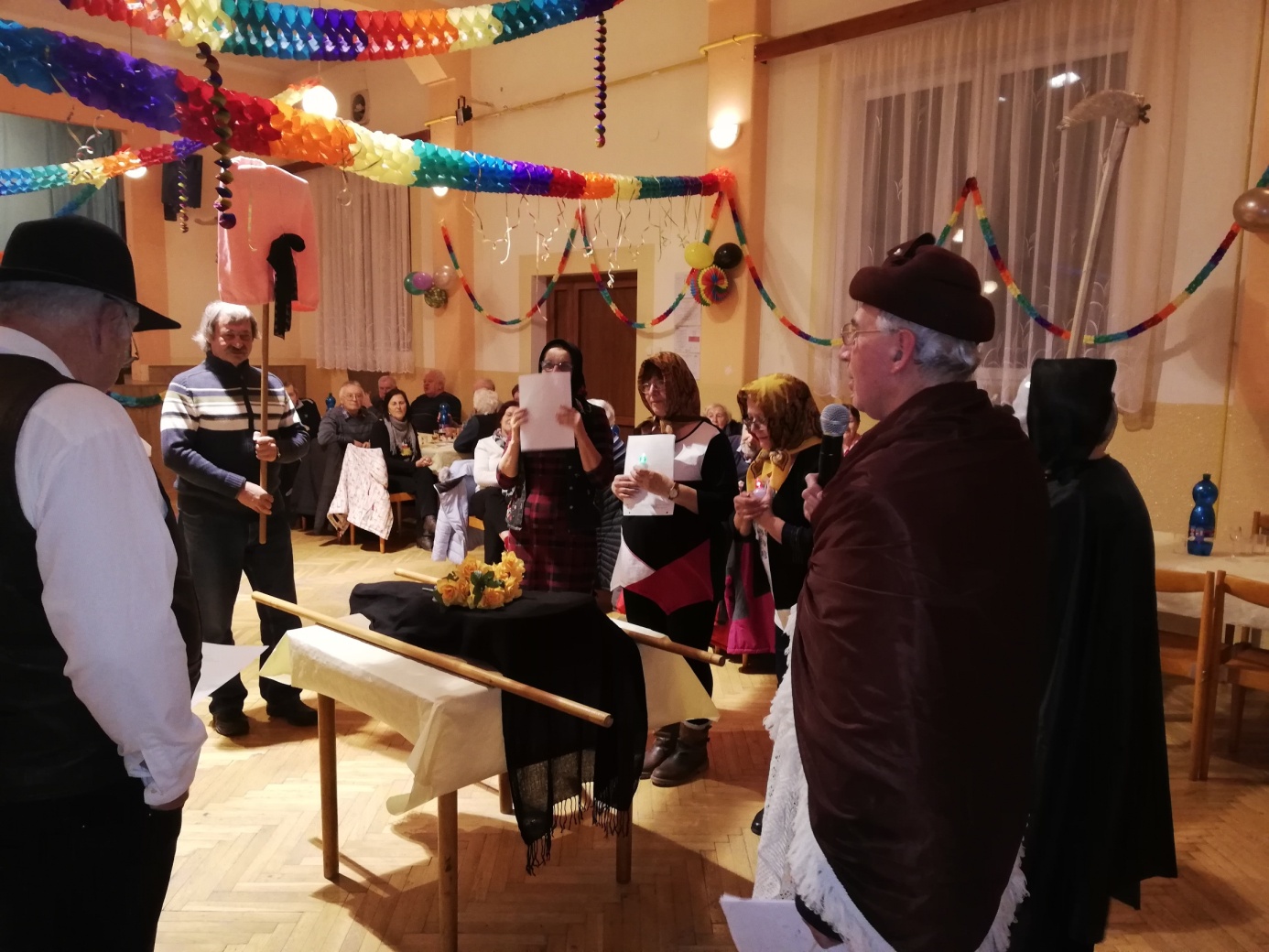 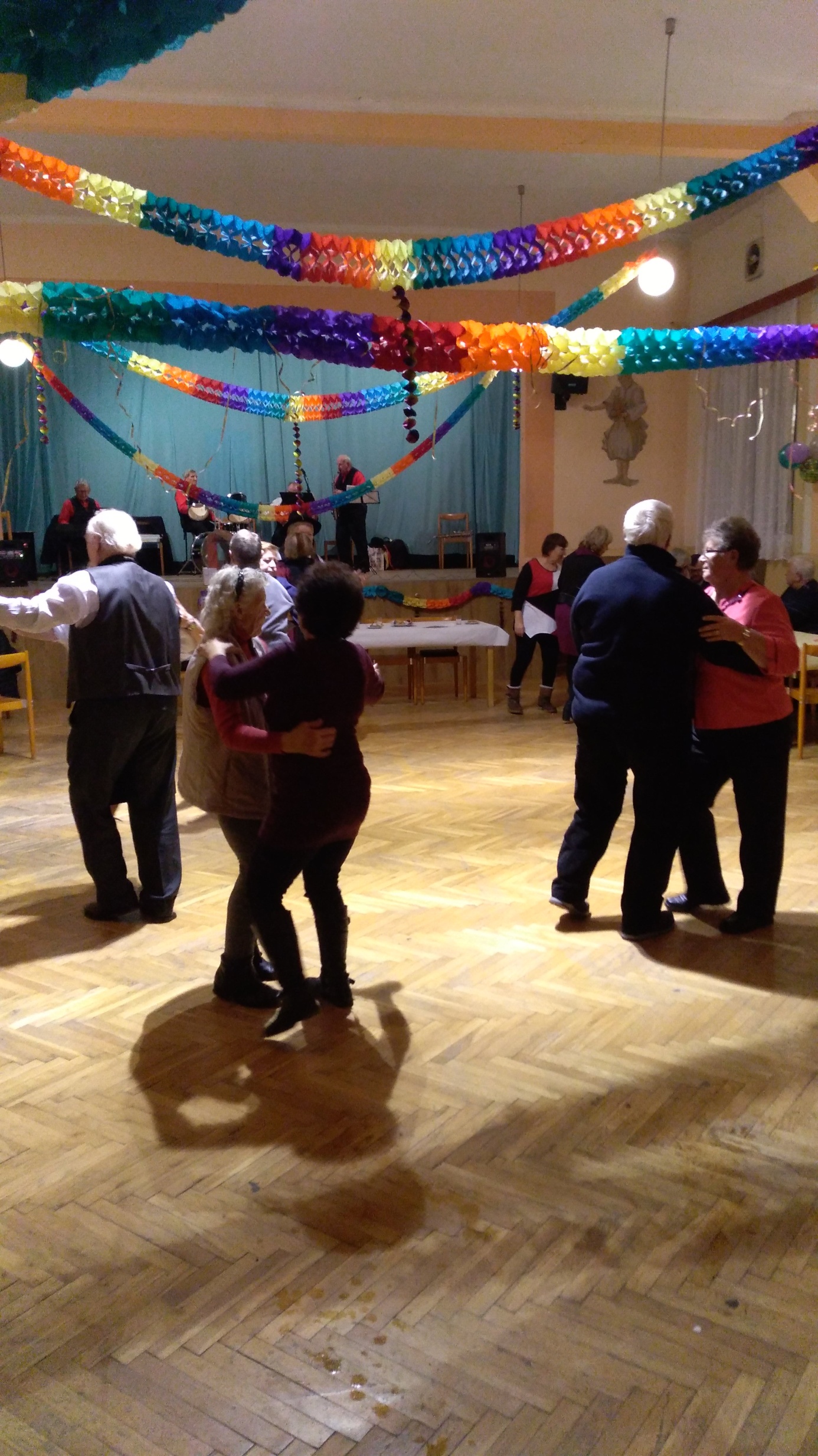 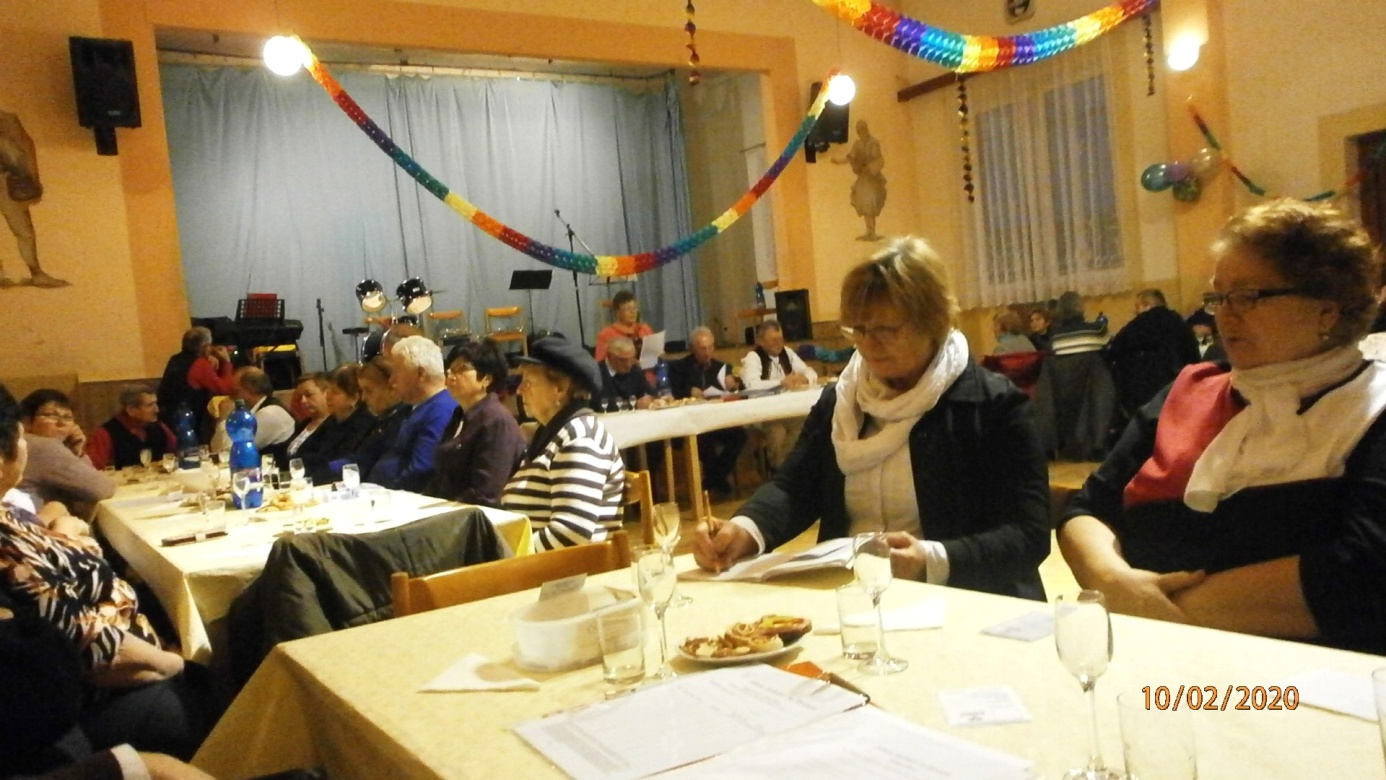 